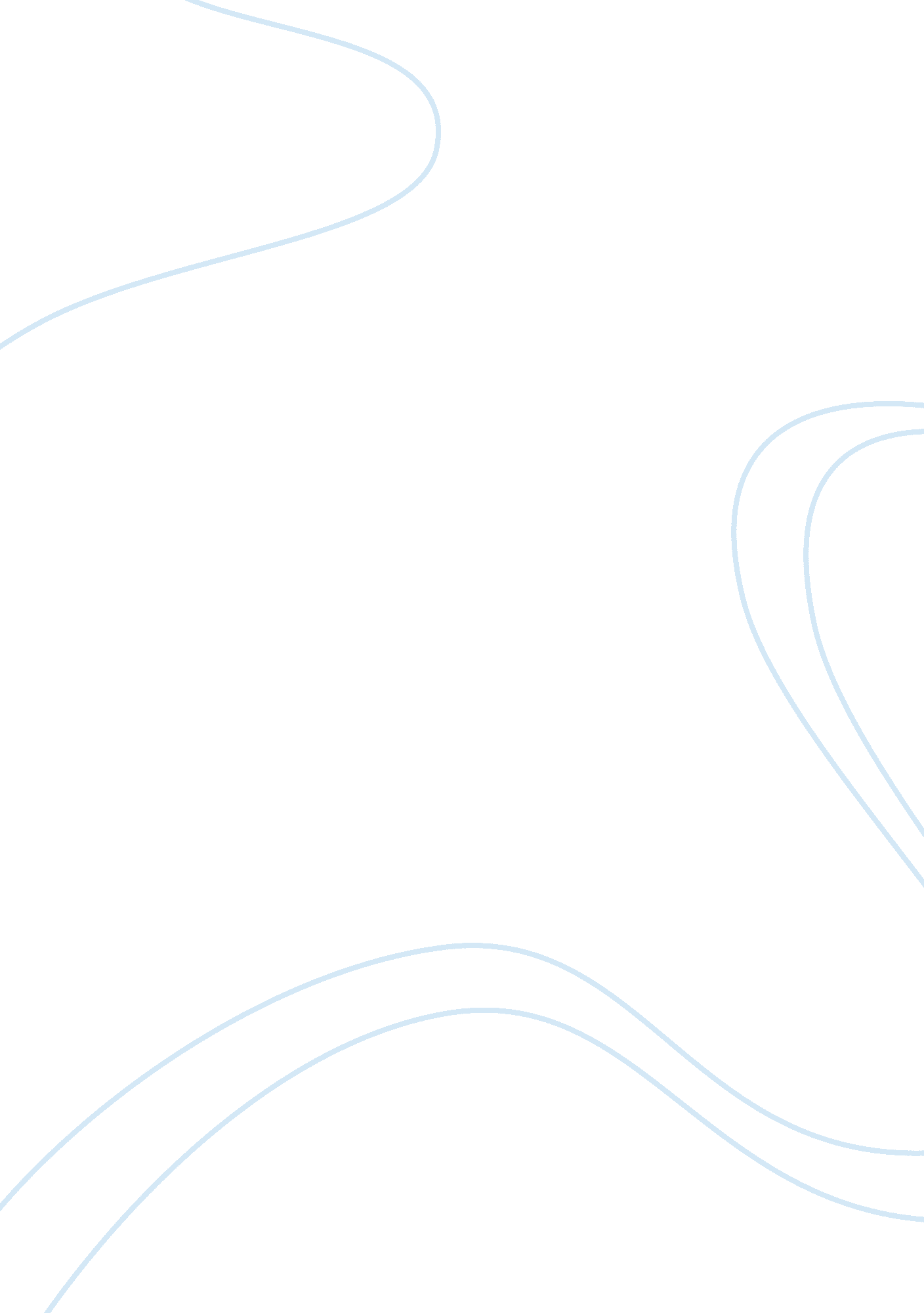 Secrets of the fbi (ronald kessler)Law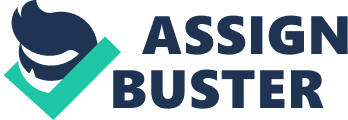 SECRETS OF THE FBI of The speaker’s main point is a perpetual revelation of the tactical operations of the FBI. Ronald Kessler exposes some details about how the secret service operates. According to the arguments, he does not seem credible in the exposure and there seems to be no strong reason for the exposure. It looks like a commercial aspect other than educational. 
There are two things however that is agreeable according to Kessler’s presentation. The exposure he did about planting explosives in some environmentalist’s area of operation to frame these as terrorists show lack of responsibility to the secret service. It shows they are not able to effectively get the information they need so they resort to blackmail. This will increase accountability to the service. The second issue of agreement is the exposure about their training. 20 weeks training, shooting accuracy of 80% and above, firing 3900 rounds of ammunition in 20 weeks and training in surveillance, undercover tactics is a show of good training and even the enemy would be scared of this. 
There are also some things mentioned that are not agreeable. First, the very exposure of the internal operations of the service is totally unacceptable. This was also expressed by two callers who expressed much pessimism about the revelation. It aids the enemy and causes violent aggression to any American in any building across the world. Secondly, the financial exposure would send the economists back to their drawing board about the amount of funds spend on this training. It implores a waste of hard earned cash from the consolidated fund. Given that it is being aired live, it may send the wrong picture to the public about government expenditure and priorities. 
Someone in Criminal Justice requires knowing this because the revelation would create caution to him/her. The way any American is viewed globally totally changes and there is also need to invent new methods of operation to increase their accuracy. 
References 
Kessler, Ronald. The Secrets of the FBI. Washington: Broadway Books, 2012. http://www. booktv. org/Watch/12774/The+Secrets+of+the+FBI. aspx 